STUDENT AAsk your partner: “Is there a … in your room?” Answer with yes there is… / no there  isn’t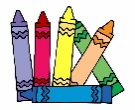 Ask how many of the items they have in their home.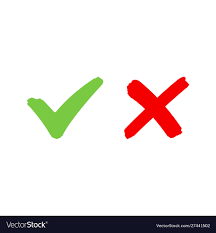 Put a tick (       ) or a cross (      ).3. Answer your partner’s questionsSTUDENT BAsk your partner: “Is there a … in your room?” Answer with yes there is… / no there  isn’tAsk how many of the items they have in their home.Put a tick (       ) or a cross (      ). Answer your partners’ questions. Name: ____________________________    Surname: ____________________________    Nber: ____   Grade/Class: _____Name: ____________________________    Surname: ____________________________    Nber: ____   Grade/Class: _____Name: ____________________________    Surname: ____________________________    Nber: ____   Grade/Class: _____Assessment: _____________________________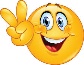 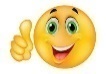 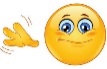 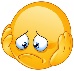 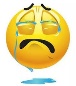 Date: ___________________________________________________    Date: ___________________________________________________    Assessment: _____________________________Teacher’s signature:___________________________Parent’s signature:___________________________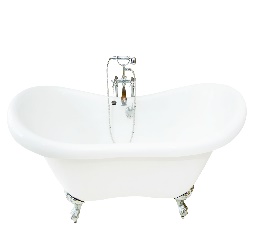 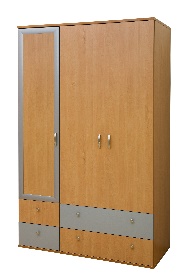 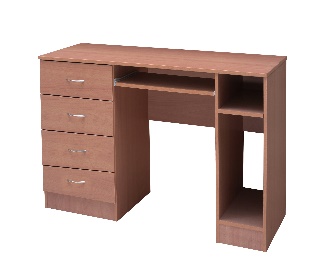 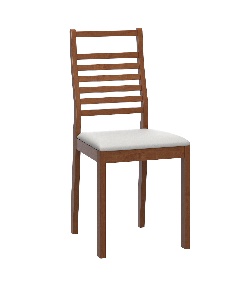 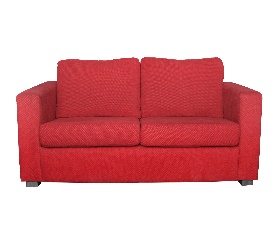 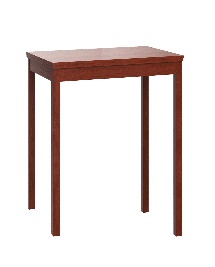 My partner’s answersName: ____________________________    Surname: ____________________________    Nber: ____   Grade/Class: _____Name: ____________________________    Surname: ____________________________    Nber: ____   Grade/Class: _____Name: ____________________________    Surname: ____________________________    Nber: ____   Grade/Class: _____Assessment: _____________________________Date: ___________________________________________________    Date: ___________________________________________________    Assessment: _____________________________Teacher’s signature:___________________________Parent’s signature:___________________________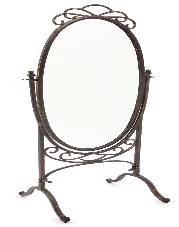 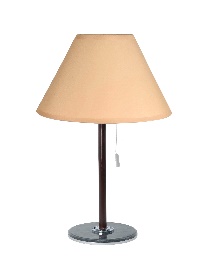 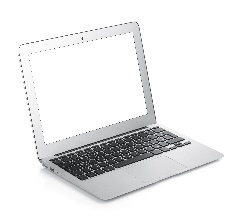 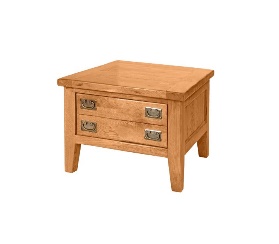 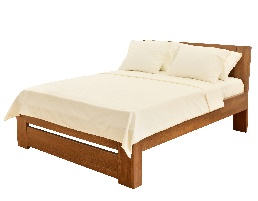 My partner’s answers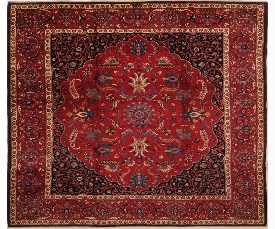 